Cloud Reference Sheet:								Name:								Date:		Period:			To form a cloud you need:Small solid particulates (condensation nuclei)Water vaporAir cooled to dew point or below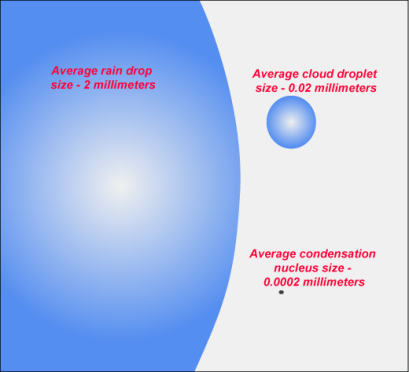 Once at the dew point, water vapor condenses on the condensation nucleiCauses of Cooling:	Dew Point = 50°	Adiabatic Cooling			   Lifting			Advective CoolingWarm Air Rises, expands, and cools		A mountain range or cold front	          Moist air travels over cold land					lifts the moist air up, cooling it		               or water50°60°70°									               	Cooler WaterCloud Reference Sheet:								Name:								Date:		Period:			To form a cloud you need:_______________________________________________________________________________________Causes of Cooling:	Dew Point = 50°	Adiabatic Cooling			   Lifting			Advection Cooling50°60°70°									               	Cooler WaterWhat three things are necessary to form a cloud?What things can make up a condensation nuceli?What is the difference between adiabatic and advective cooling?What two things do we use to classify clouds?What two processes of lifting lead to cloud formation? Describe both.If clouds are condensed water vapor, why doesn’t every cloud bring rain with it?How is the dew point related to cloud formation?At what relative humidity do clouds form? Cloud TypeShapeAltitudeStratusFlat bottomedLowCumulusPuffy, billowyLow to MediumCirrusWispyHighCloud TypeShapeAltitude